中華大學企業徵才資料表填表日期	民國   110年   6月 22 日本表填妥後轉成pdf檔案請mail至	ting0523@g.chu.edu.tw、emma@g.chu.edu.tw其他相關事宜請洽學務處就業輔導與校友服務組  聯絡電話：03-518-6150謝小姐6151 林小姐公司名稱益芯科技股份有限公司益芯科技股份有限公司統一編號統一編號1293363112933631公司地址新竹科學園區園區二路42號2樓新竹科學園區園區二路42號2樓新竹科學園區園區二路42號2樓新竹科學園區園區二路42號2樓新竹科學園區園區二路42號2樓新竹科學園區園區二路42號2樓公司產業別IC設計服務業IC設計服務業IC設計服務業IC設計服務業IC設計服務業IC設計服務業公司現有員工數□1-10人 □11-30人 □31-50人 ■51-100人□100人以上□1-10人 □11-30人 □31-50人 ■51-100人□100人以上□1-10人 □11-30人 □31-50人 ■51-100人□100人以上□1-10人 □11-30人 □31-50人 ■51-100人□100人以上□1-10人 □11-30人 □31-50人 ■51-100人□100人以上□1-10人 □11-30人 □31-50人 ■51-100人□100人以上聯絡人資料姓名：謝盈盈電話：03-5634866#2823信箱：hr@cmsc.com.tw傳真機號碼：信箱：hr@cmsc.com.tw傳真機號碼：信箱：hr@cmsc.com.tw傳真機號碼：信箱：hr@cmsc.com.tw傳真機號碼：信箱：hr@cmsc.com.tw傳真機號碼：職缺職稱研發工程師詳如104職缺內容如下：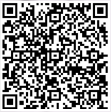 職缺部門(單位):研發處職缺部門(單位):研發處職缺部門(單位):研發處職缺部門(單位):研發處職缺部門(單位):研發處需才系別■工學院□建築學院□資訊學院□人文學院□觀光學院□管理學院□ 不限□指定科系__________■工學院□建築學院□資訊學院□人文學院□觀光學院□管理學院□ 不限□指定科系__________■工學院□建築學院□資訊學院□人文學院□觀光學院□管理學院□ 不限□指定科系__________■工學院□建築學院□資訊學院□人文學院□觀光學院□管理學院□ 不限□指定科系__________■工學院□建築學院□資訊學院□人文學院□觀光學院□管理學院□ 不限□指定科系__________■工學院□建築學院□資訊學院□人文學院□觀光學院□管理學院□ 不限□指定科系__________需才日期110年6月25日應徵期限：應徵期限：111年 3  月 31  日111年 3  月 31  日111年 3  月 31  日需才人數10人10人10人10人10人10人需才學歷■大學 ■碩士 □其他__________■大學 ■碩士 □其他__________■大學 ■碩士 □其他__________■大學 ■碩士 □其他__________■大學 ■碩士 □其他__________■大學 ■碩士 □其他__________工作時間08:30-17:30(排休.周休二日)08:30-17:30(排休.周休二日)08:30-17:30(排休.周休二日)08:30-17:30(排休.周休二日)08:30-17:30(排休.周休二日)08:30-17:30(排休.周休二日)工作內容https://www.104.com.tw/company/5xwcljs?jobsource=checkchttps://www.104.com.tw/company/5xwcljs?jobsource=checkchttps://www.104.com.tw/company/5xwcljs?jobsource=checkchttps://www.104.com.tw/company/5xwcljs?jobsource=checkchttps://www.104.com.tw/company/5xwcljs?jobsource=checkchttps://www.104.com.tw/company/5xwcljs?jobsource=checkc工作地點（郵遞區號300）■同公司地址新竹科學園區園區二路42號2樓（郵遞區號300）■同公司地址新竹科學園區園區二路42號2樓（郵遞區號300）■同公司地址新竹科學園區園區二路42號2樓（郵遞區號300）■同公司地址新竹科學園區園區二路42號2樓（郵遞區號300）■同公司地址新竹科學園區園區二路42號2樓（郵遞區號300）■同公司地址新竹科學園區園區二路42號2樓工作性質□1.兼職(長/短期) ■2.全職 □3.其他：____________□1.兼職(長/短期) ■2.全職 □3.其他：____________□1.兼職(長/短期) ■2.全職 □3.其他：____________□1.兼職(長/短期) ■2.全職 □3.其他：____________□1.兼職(長/短期) ■2.全職 □3.其他：____________□1.兼職(長/短期) ■2.全職 □3.其他：____________薪資待遇□ 22,000-25,000  □ 25,000-28,000  □ 28,000-32,000□其他30,000-40,000 □時薪：__________(工讀) ■面議□ 22,000-25,000  □ 25,000-28,000  □ 28,000-32,000□其他30,000-40,000 □時薪：__________(工讀) ■面議□ 22,000-25,000  □ 25,000-28,000  □ 28,000-32,000□其他30,000-40,000 □時薪：__________(工讀) ■面議□ 22,000-25,000  □ 25,000-28,000  □ 28,000-32,000□其他30,000-40,000 □時薪：__________(工讀) ■面議□ 22,000-25,000  □ 25,000-28,000  □ 28,000-32,000□其他30,000-40,000 □時薪：__________(工讀) ■面議□ 22,000-25,000  □ 25,000-28,000  □ 28,000-32,000□其他30,000-40,000 □時薪：__________(工讀) ■面議員工福利福利說明如下連結：https://www.104.com.tw/company/5xwcljs?jobsource=checkc福利說明如下連結：https://www.104.com.tw/company/5xwcljs?jobsource=checkc福利說明如下連結：https://www.104.com.tw/company/5xwcljs?jobsource=checkc福利說明如下連結：https://www.104.com.tw/company/5xwcljs?jobsource=checkc福利說明如下連結：https://www.104.com.tw/company/5xwcljs?jobsource=checkc福利說明如下連結：https://www.104.com.tw/company/5xwcljs?jobsource=checkc備註刊登日期110年6 月25 日～ 111年3 月31 日110年6 月25 日～ 111年3 月31 日110年6 月25 日～ 111年3 月31 日110年6 月25 日～ 111年3 月31 日110年6 月25 日～ 111年3 月31 日未填寫起訖日期者一律刊登15日